Если Вы не нашли в каталоге интересующий Вас размер или изделие, Вы всегда можете уточнить возможность изготовления индивидуальных размеров и изделий обратившись по телефонам или написать на почту:Телефоны: +7(977)633-54-14             Почта: radial2005@yandex.ru                      +7(915)000-45-73            Почта: bramos_wood@mail.ru                                                               Сайт: www.bramos.ruАдрес: МО, Раменский р-н, Заозерье, 140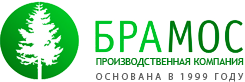       Телефоны: +7(977)633-54-14                                                                 +7(915)000-45-73                           +7(495)969-35-93      Почта: radial2005@yandex.ru                   bramos_wood@mail.ru      Сайт:  www.bramos.ru      Адрес: МО, Раменский р-н, Заозерье, 140Продукция из сибирской лиственницы (прайс-лист от 01.06.2022)Продукция из сибирской лиственницы (прайс-лист от 01.06.2022)Продукция из сибирской лиственницы (прайс-лист от 01.06.2022)Продукция из сибирской лиственницы (прайс-лист от 01.06.2022)Продукция из сибирской лиственницы (прайс-лист от 01.06.2022)Продукция из сибирской лиственницы (прайс-лист от 01.06.2022)Продукция из сибирской лиственницы (прайс-лист от 01.06.2022)Продукция из сибирской лиственницы (прайс-лист от 01.06.2022)Продукция из сибирской лиственницы (прайс-лист от 01.06.2022)Продукция из сибирской лиственницы (прайс-лист от 01.06.2022)Продукция из сибирской лиственницы (прайс-лист от 01.06.2022)Продукция из сибирской лиственницы (прайс-лист от 01.06.2022)Продукция из сибирской лиственницы (прайс-лист от 01.06.2022)Продукция из сибирской лиственницы (прайс-лист от 01.06.2022)Продукция из сибирской лиственницы (прайс-лист от 01.06.2022)Продукция из сибирской лиственницы (прайс-лист от 01.06.2022)Продукция из сибирской лиственницы (прайс-лист от 01.06.2022)Продукция из сибирской лиственницы (прайс-лист от 01.06.2022)Продукция из сибирской лиственницы (прайс-лист от 01.06.2022)Продукция из сибирской лиственницы (прайс-лист от 01.06.2022)Продукция из сибирской лиственницы (прайс-лист от 01.06.2022)Продукция из сибирской лиственницы (прайс-лист от 01.06.2022)Продукция из сибирской лиственницы (прайс-лист от 01.06.2022)Для отделки стен, фасадов и потолковДля отделки стен, фасадов и потолковДля отделки стен, фасадов и потолковДля отделки стен, фасадов и потолковДля отделки стен, фасадов и потолковДля отделки стен, фасадов и потолковДля отделки стен, фасадов и потолковДля отделки стен, фасадов и потолковДля отделки стен, фасадов и потолковДля отделки стен, фасадов и потолковДля отделки стен, фасадов и потолковДля отделки стен, фасадов и потолковДля отделки стен, фасадов и потолковДля отделки стен, фасадов и потолковДля отделки стен, фасадов и потолковДля отделки стен, фасадов и потолковДля отделки стен, фасадов и потолковДля отделки стен, фасадов и потолковДля отделки стен, фасадов и потолковДля отделки стен, фасадов и потолковДля отделки стен, фасадов и потолковДля отделки стен, фасадов и потолковДля отделки стен, фасадов и потолковВагонка штиль из лиственницыВагонка штиль из лиственницыВагонка штиль из лиственницыВагонка штиль из лиственницыВагонка штиль из лиственницыВагонка штиль из лиственницыВагонка штиль из лиственницыВагонка штиль из лиственницыВагонка штиль из лиственницыВагонка штиль из лиственницыВагонка штиль из лиственницыВагонка штиль из лиственницыВагонка штиль из лиственницыВагонка штиль из лиственницыВагонка штиль из лиственницыВагонка штиль из лиственницыВагонка штиль из лиственницыВагонка штиль из лиственницыВагонка штиль из лиственницыВагонка штиль из лиственницыВагонка штиль из лиственницыВагонка штиль из лиственницыВагонка штиль из лиственницы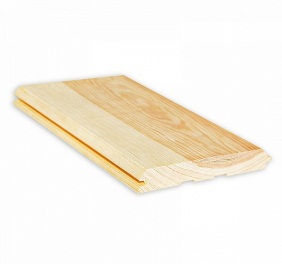 Толщина,ммТолщина,ммШирина, ммШирина, ммШирина, ммДлина, мДлина, мДлина, мДлина, мДлина, мДлина, мСтоимость за м2, руб.Стоимость за м2, руб.Стоимость за м2, руб.Стоимость за м2, руб.Стоимость за м2, руб.Стоимость за м2, руб.Стоимость за м2, руб.Стоимость за м2, руб.Стоимость за м2, руб.Стоимость за м2, руб.Стоимость за м2, руб.Толщина,ммТолщина,ммШирина, ммШирина, ммШирина, ммДлина, мДлина, мДлина, мДлина, мДлина, мДлина, мЭкстраЭкстраПримаПримаПримаАБАБАБАББСБС16169090902; 2.5; 3; 3.5; 42; 2.5; 3; 3.5; 42; 2.5; 3; 3.5; 42; 2.5; 3; 3.5; 42; 2.5; 3; 3.5; 42; 2.5; 3; 3.5; 42350 2350 2150 2150 2150 1550 1550 1550 1550 1250125016161151151152; 2.5; 3; 3.5; 42; 2.5; 3; 3.5; 42; 2.5; 3; 3.5; 42; 2.5; 3; 3.5; 42; 2.5; 3; 3.5; 42; 2.5; 3; 3.5; 42800280025002500250017001700170017001250 1250 16161361361362; 2.5; 3; 3.5; 42; 2.5; 3; 3.5; 42; 2.5; 3; 3.5; 42; 2.5; 3; 3.5; 42; 2.5; 3; 3.5; 42; 2.5; 3; 3.5; 42800 2800 25002500250017001700170017001250 1250 Имитация бруса из лиственницыИмитация бруса из лиственницыИмитация бруса из лиственницыИмитация бруса из лиственницыИмитация бруса из лиственницыИмитация бруса из лиственницыИмитация бруса из лиственницыИмитация бруса из лиственницыИмитация бруса из лиственницыИмитация бруса из лиственницыИмитация бруса из лиственницыИмитация бруса из лиственницыИмитация бруса из лиственницыИмитация бруса из лиственницыИмитация бруса из лиственницыИмитация бруса из лиственницыИмитация бруса из лиственницыИмитация бруса из лиственницыИмитация бруса из лиственницыИмитация бруса из лиственницыИмитация бруса из лиственницыИмитация бруса из лиственницыИмитация бруса из лиственницы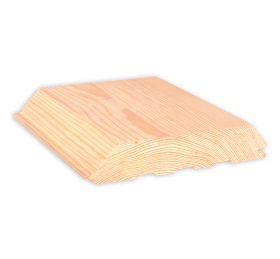 Толщина,ммТолщина,ммШирина, ммШирина, ммШирина, ммДлина,мДлина,мДлина,мСтоимость за м2, руб.Стоимость за м2, руб.Стоимость за м2, руб.Стоимость за м2, руб.Стоимость за м2, руб.Стоимость за м2, руб.Стоимость за м2, руб.Стоимость за м2, руб.Стоимость за м2, руб.Стоимость за м2, руб.Стоимость за м2, руб.Стоимость за м2, руб.Стоимость за м2, руб.Стоимость за м2, руб.Толщина,ммТолщина,ммШирина, ммШирина, ммШирина, ммДлина,мДлина,мДлина,мЭкстраЭкстраЭкстраЭкстраЭкстраПримаПримаПримаАБАБАБАББСБС16169090902; 2.5; 3; 3.5; 42; 2.5; 3; 3.5; 42; 2.5; 3; 3.5; 42350235023502350235021502150215015501550155015501250125016161151151152; 2.5; 3; 3.5; 42; 2.5; 3; 3.5; 42; 2.5; 3; 3.5; 42800280028002800280025002500250017001700170017001250125016161361361362; 2.5; 3; 3.5; 42; 2.5; 3; 3.5; 42; 2.5; 3; 3.5; 42800280028002800280025002500250017001700170017001250125020201361361362; 2.5; 3; 3.5; 42; 2.5; 3; 3.5; 42; 2.5; 3; 3.5; 4375037503750375037503375337533752700270027002700--30301361361362; 2.5; 3; 3.5; 42; 2.5; 3; 3.5; 42; 2.5; 3; 3.5; 4475047504750475047504375437543753700370037003700--Планкен (прямой/скошенный) из лиственницыПланкен (прямой/скошенный) из лиственницыПланкен (прямой/скошенный) из лиственницыПланкен (прямой/скошенный) из лиственницыПланкен (прямой/скошенный) из лиственницыПланкен (прямой/скошенный) из лиственницыПланкен (прямой/скошенный) из лиственницыПланкен (прямой/скошенный) из лиственницыПланкен (прямой/скошенный) из лиственницыПланкен (прямой/скошенный) из лиственницыПланкен (прямой/скошенный) из лиственницыПланкен (прямой/скошенный) из лиственницыПланкен (прямой/скошенный) из лиственницыПланкен (прямой/скошенный) из лиственницыПланкен (прямой/скошенный) из лиственницыПланкен (прямой/скошенный) из лиственницыПланкен (прямой/скошенный) из лиственницыПланкен (прямой/скошенный) из лиственницыПланкен (прямой/скошенный) из лиственницыПланкен (прямой/скошенный) из лиственницыПланкен (прямой/скошенный) из лиственницыПланкен (прямой/скошенный) из лиственницыПланкен (прямой/скошенный) из лиственницы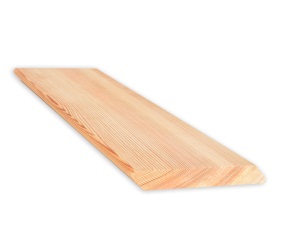 Толщина,ммТолщина,ммШирина, ммШирина, ммШирина, ммДлина,мДлина,мДлина,мСтоимость за м2, руб.Стоимость за м2, руб.Стоимость за м2, руб.Стоимость за м2, руб.Стоимость за м2, руб.Стоимость за м2, руб.Стоимость за м2, руб.Стоимость за м2, руб.Стоимость за м2, руб.Стоимость за м2, руб.Стоимость за м2, руб.Стоимость за м2, руб.Стоимость за м2, руб.Стоимость за м2, руб.Толщина,ммТолщина,ммШирина, ммШирина, ммШирина, ммДлина,мДлина,мДлина,мЭкстраЭкстраЭкстраЭкстраЭкстраПримаПримаПримаАБАБАБАББСБС20209595952; 2.5; 3; 3.5; 42; 2.5; 3; 3.5; 42; 2.5; 3; 3.5; 43050305030503050305027002700270021002100210021001450145020201201201202; 2.5; 3; 3.5; 42; 2.5; 3; 3.5; 42; 2.5; 3; 3.5; 43050305030503050305027002700270021002100210021001450145020201421421422; 2.5; 3; 3.5; 42; 2.5; 3; 3.5; 42; 2.5; 3; 3.5; 430503050305030503050270027002700195019501950195014501450Блок хаус из лиственницыБлок хаус из лиственницыБлок хаус из лиственницыБлок хаус из лиственницыБлок хаус из лиственницыБлок хаус из лиственницыБлок хаус из лиственницыБлок хаус из лиственницыБлок хаус из лиственницыБлок хаус из лиственницыБлок хаус из лиственницыБлок хаус из лиственницыБлок хаус из лиственницыБлок хаус из лиственницыБлок хаус из лиственницыБлок хаус из лиственницыБлок хаус из лиственницыБлок хаус из лиственницыБлок хаус из лиственницыБлок хаус из лиственницыБлок хаус из лиственницыБлок хаус из лиственницыБлок хаус из лиственницы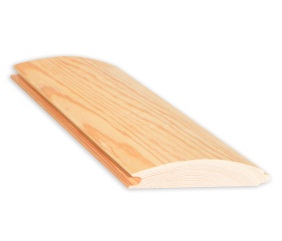 Толщина,ммТолщина,ммШирина, ммШирина, ммШирина, ммДлина,мДлина,мДлина,мСтоимость за м2, руб.Стоимость за м2, руб.Стоимость за м2, руб.Стоимость за м2, руб.Стоимость за м2, руб.Стоимость за м2, руб.Стоимость за м2, руб.Стоимость за м2, руб.Стоимость за м2, руб.Стоимость за м2, руб.Стоимость за м2, руб.Стоимость за м2, руб.Стоимость за м2, руб.Стоимость за м2, руб.Толщина,ммТолщина,ммШирина, ммШирина, ммШирина, ммДлина,мДлина,мДлина,мЭкстраЭкстраЭкстраЭкстраЭкстраПримаПримаПримаАБАБАБАББСБС20209090902; 2.5; 3; 3.5; 42; 2.5; 3; 3.5; 42; 2.5; 3; 3.5; 4380038003800380038003375337533752700270027002700--20201151151152; 2.5; 3; 3.5; 42; 2.5; 3; 3.5; 42; 2.5; 3; 3.5; 4380038003800380038003375337533752700270027002700--30301151151152; 2.5; 3; 3.5; 42; 2.5; 3; 3.5; 42; 2.5; 3; 3.5; 4475047504750475047504375437543753700370037003700--30301361361362; 2.5; 3; 3.5; 42; 2.5; 3; 3.5; 42; 2.5; 3; 3.5; 4475047504750475047504375437543753700370037003700--45451361361362; 2.5; 3; 3.5; 42; 2.5; 3; 3.5; 42; 2.5; 3; 3.5; 4--------------Для отделки пола, настилов, террасДля отделки пола, настилов, террасДля отделки пола, настилов, террасДля отделки пола, настилов, террасДля отделки пола, настилов, террасДля отделки пола, настилов, террасДля отделки пола, настилов, террасДля отделки пола, настилов, террасДля отделки пола, настилов, террасДля отделки пола, настилов, террасДля отделки пола, настилов, террасДля отделки пола, настилов, террасДля отделки пола, настилов, террасДля отделки пола, настилов, террасДля отделки пола, настилов, террасДля отделки пола, настилов, террасДля отделки пола, настилов, террасДля отделки пола, настилов, террасДля отделки пола, настилов, террасДля отделки пола, настилов, террасДля отделки пола, настилов, террасДля отделки пола, настилов, террасДля отделки пола, настилов, террасПалубная доска из лиственницыПалубная доска из лиственницыПалубная доска из лиственницыПалубная доска из лиственницыПалубная доска из лиственницыПалубная доска из лиственницыПалубная доска из лиственницыПалубная доска из лиственницыПалубная доска из лиственницыПалубная доска из лиственницыПалубная доска из лиственницыПалубная доска из лиственницыПалубная доска из лиственницыПалубная доска из лиственницыПалубная доска из лиственницыПалубная доска из лиственницыПалубная доска из лиственницыПалубная доска из лиственницыПалубная доска из лиственницыПалубная доска из лиственницыПалубная доска из лиственницыПалубная доска из лиственницыПалубная доска из лиственницы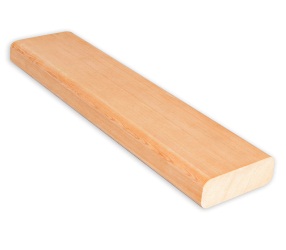 Толщина,ммТолщина,ммШирина, ммШирина, ммШирина, ммДлина,мДлина,мДлина,мСтоимость за м2, руб.Стоимость за м2, руб.Стоимость за м2, руб.Стоимость за м2, руб.Стоимость за м2, руб.Стоимость за м2, руб.Стоимость за м2, руб.Стоимость за м2, руб.Стоимость за м2, руб.Стоимость за м2, руб.Стоимость за м2, руб.Стоимость за м2, руб.Стоимость за м2, руб.Стоимость за м2, руб.Толщина,ммТолщина,ммШирина, ммШирина, ммШирина, ммДлина,мДлина,мДлина,мЭкстраЭкстраЭкстраЭкстраЭкстраПримаПримаПримаАБАБАБАББСБС20209595952; 2.5; 3; 3.5; 42; 2.5; 3; 3.5; 42; 2.5; 3; 3.5; 43050305030503050305027002700270021002100210021001450145030309595952; 2.5; 3; 3.5; 42; 2.5; 3; 3.5; 42; 2.5; 3; 3.5; 43800380038003800380033503350335027502750275027501750175030301421421422; 2.5; 3; 3.5; 42; 2.5; 3; 3.5; 42; 2.5; 3; 3.5; 43800380038003800380033503350335027502750275027501750175043431421421422; 2.5; 3; 3.5; 42; 2.5; 3; 3.5; 42; 2.5; 3; 3.5; 454505450545054505450480048004800395039503950395031503150Террасная доска «Вельвет» из лиственницыТеррасная доска «Вельвет» из лиственницыТеррасная доска «Вельвет» из лиственницыТеррасная доска «Вельвет» из лиственницыТеррасная доска «Вельвет» из лиственницыТеррасная доска «Вельвет» из лиственницыТеррасная доска «Вельвет» из лиственницыТеррасная доска «Вельвет» из лиственницыТеррасная доска «Вельвет» из лиственницыТеррасная доска «Вельвет» из лиственницыТеррасная доска «Вельвет» из лиственницыТеррасная доска «Вельвет» из лиственницыТеррасная доска «Вельвет» из лиственницыТеррасная доска «Вельвет» из лиственницыТеррасная доска «Вельвет» из лиственницыТеррасная доска «Вельвет» из лиственницыТеррасная доска «Вельвет» из лиственницыТеррасная доска «Вельвет» из лиственницыТеррасная доска «Вельвет» из лиственницыТеррасная доска «Вельвет» из лиственницыТеррасная доска «Вельвет» из лиственницыТеррасная доска «Вельвет» из лиственницыТеррасная доска «Вельвет» из лиственницы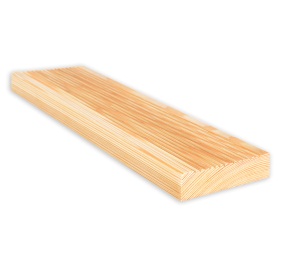 Толщина,ммТолщина,ммШирина, ммШирина, ммШирина, ммДлина,мДлина,мДлина,мСтоимость за м2, руб.Стоимость за м2, руб.Стоимость за м2, руб.Стоимость за м2, руб.Стоимость за м2, руб.Стоимость за м2, руб.Стоимость за м2, руб.Стоимость за м2, руб.Стоимость за м2, руб.Стоимость за м2, руб.Стоимость за м2, руб.Стоимость за м2, руб.Стоимость за м2, руб.Стоимость за м2, руб.Толщина,ммТолщина,ммШирина, ммШирина, ммШирина, ммДлина,мДлина,мДлина,мЭкстраЭкстраЭкстраЭкстраЭкстраПримаПримаПримаАБАБАБАББСБС30309090902; 2.5; 3; 3.5; 42; 2.5; 3; 3.5; 42; 2.5; 3; 3.5; 44350435043504350435038503850385031503150315031501750175030301401401402; 2.5; 3; 3.5; 42; 2.5; 3; 3.5; 42; 2.5; 3; 3.5; 44350435043504350435038503850385031503150315031501750175043431401401402; 2.5; 3; 3.5; 42; 2.5; 3; 3.5; 42; 2.5; 3; 3.5; 454505450545054505450480048004800395039503950395031503150Половая доска из лиственницыПоловая доска из лиственницыПоловая доска из лиственницыПоловая доска из лиственницыПоловая доска из лиственницыПоловая доска из лиственницыПоловая доска из лиственницыПоловая доска из лиственницыПоловая доска из лиственницыПоловая доска из лиственницыПоловая доска из лиственницыПоловая доска из лиственницыПоловая доска из лиственницыПоловая доска из лиственницыПоловая доска из лиственницыПоловая доска из лиственницыПоловая доска из лиственницыПоловая доска из лиственницыПоловая доска из лиственницыПоловая доска из лиственницыПоловая доска из лиственницыПоловая доска из лиственницыПоловая доска из лиственницы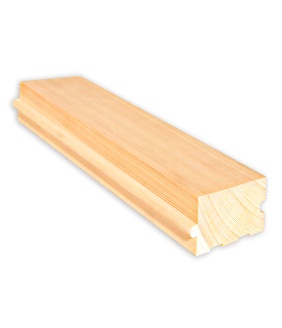 Толщина,ммТолщина,ммШирина, ммШирина, ммШирина, ммДлина,мДлина,мДлина,мДлина,мСтоимость за метр квадратный (м2), руб.Стоимость за метр квадратный (м2), руб.Стоимость за метр квадратный (м2), руб.Стоимость за метр квадратный (м2), руб.Стоимость за метр квадратный (м2), руб.Стоимость за метр квадратный (м2), руб.Стоимость за метр квадратный (м2), руб.Стоимость за метр квадратный (м2), руб.Стоимость за метр квадратный (м2), руб.Стоимость за метр квадратный (м2), руб.Стоимость за метр квадратный (м2), руб.Стоимость за метр квадратный (м2), руб.Стоимость за метр квадратный (м2), руб.Толщина,ммТолщина,ммШирина, ммШирина, ммШирина, ммДлина,мДлина,мДлина,мДлина,мЭкстраЭкстраЭкстраЭкстраПримаПримаПримаАБАБАБАББСБС20209090902; 2.5; 3; 3.5; 42; 2.5; 3; 3.5; 42; 2.5; 3; 3.5; 42; 2.5; 3; 3.5; 438003800380038003375337533752700270027002700--20201151151152; 2.5; 3; 3.5; 42; 2.5; 3; 3.5; 42; 2.5; 3; 3.5; 42; 2.5; 3; 3.5; 438003800380038003375337533752700270027002700--20201361361362; 2.5; 3; 3.5; 42; 2.5; 3; 3.5; 42; 2.5; 3; 3.5; 42; 2.5; 3; 3.5; 438003800380038003375337533752700270027002700--30309090902; 2.5; 3; 3.5; 42; 2.5; 3; 3.5; 42; 2.5; 3; 3.5; 42; 2.5; 3; 3.5; 439003900390039003450345034502850285028502850--30301151151152; 2.5; 3; 3.5; 42; 2.5; 3; 3.5; 42; 2.5; 3; 3.5; 42; 2.5; 3; 3.5; 4390039003900390034503450345028502850285028501850185030301361361362; 2.5; 3; 3.5; 42; 2.5; 3; 3.5; 42; 2.5; 3; 3.5; 42; 2.5; 3; 3.5; 447504750475047504375437543753700370037003700--Строганные изделия и пиломатериалыСтроганные изделия и пиломатериалыСтроганные изделия и пиломатериалыСтроганные изделия и пиломатериалыСтроганные изделия и пиломатериалыСтроганные изделия и пиломатериалыСтроганные изделия и пиломатериалыСтроганные изделия и пиломатериалыСтроганные изделия и пиломатериалыСтроганные изделия и пиломатериалыСтроганные изделия и пиломатериалыСтроганные изделия и пиломатериалыСтроганные изделия и пиломатериалыСтроганные изделия и пиломатериалыСтроганные изделия и пиломатериалыСтроганные изделия и пиломатериалыСтроганные изделия и пиломатериалыСтроганные изделия и пиломатериалыСтроганные изделия и пиломатериалыСтроганные изделия и пиломатериалыСтроганные изделия и пиломатериалыСтроганные изделия и пиломатериалыСтроганные изделия и пиломатериалыСтроганная доска из лиственницыСтроганная доска из лиственницыСтроганная доска из лиственницыСтроганная доска из лиственницыСтроганная доска из лиственницыСтроганная доска из лиственницыСтроганная доска из лиственницыСтроганная доска из лиственницыСтроганная доска из лиственницыСтроганная доска из лиственницыСтроганная доска из лиственницыСтроганная доска из лиственницыСтроганная доска из лиственницыСтроганная доска из лиственницыСтроганная доска из лиственницыСтроганная доска из лиственницыСтроганная доска из лиственницыСтроганная доска из лиственницыСтроганная доска из лиственницыСтроганная доска из лиственницыСтроганная доска из лиственницыСтроганная доска из лиственницыСтроганная доска из лиственницы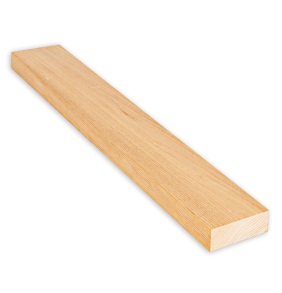 Толщина,ммТолщина,ммШирина, ммШирина, ммШирина, ммДлина,мДлина,мДлина,мСтоимость за метр погонный (м.п.), руб.Стоимость за метр погонный (м.п.), руб.Стоимость за метр погонный (м.п.), руб.Стоимость за метр погонный (м.п.), руб.Стоимость за метр погонный (м.п.), руб.Стоимость за метр погонный (м.п.), руб.Стоимость за метр погонный (м.п.), руб.Стоимость за метр погонный (м.п.), руб.Стоимость за метр погонный (м.п.), руб.Стоимость за метр погонный (м.п.), руб.Стоимость за метр погонный (м.п.), руб.Стоимость за метр погонный (м.п.), руб.Стоимость за метр погонный (м.п.), руб.Стоимость за метр погонный (м.п.), руб.Толщина,ммТолщина,ммШирина, ммШирина, ммШирина, ммДлина,мДлина,мДлина,мЭкстраЭкстраЭкстраЭкстраЭкстраПримаПримаПримаАБАБАБАББСБС20209595952; 2.5; 3; 3.5; 42; 2.5; 3; 3.5; 42; 2.5; 3; 3.5; 4365365365365365320320320250250250250--20201201201202; 2.5; 3; 3.5; 42; 2.5; 3; 3.5; 42; 2.5; 3; 3.5; 4455455455455455405405405315315315315--20201451451452; 2.5; 3; 3.5; 42; 2.5; 3; 3.5; 42; 2.5; 3; 3.5; 4555555555555555490490490380380380380--30309595952; 2.5; 3; 3.5; 42; 2.5; 3; 3.5; 42; 2.5; 3; 3.5; 4455455455455455400400400330330330330--30301201201202; 2.5; 3; 3.5; 42; 2.5; 3; 3.5; 42; 2.5; 3; 3.5; 4570570570570570505505505415415415415--30301451451452; 2.5; 3; 3.5; 42; 2.5; 3; 3.5; 42; 2.5; 3; 3.5; 4690690690690690610610610500500500500--45459595952; 2.5; 3; 3.5; 42; 2.5; 3; 3.5; 42; 2.5; 3; 3.5; 4525525525525525460460460375375375375--45451201201202; 2.5; 3; 3.5; 42; 2.5; 3; 3.5; 42; 2.5; 3; 3.5; 4655655655655655580580580475475475475--45451451451452; 2.5; 3; 3.5; 42; 2.5; 3; 3.5; 42; 2.5; 3; 3.5; 4790790790790790700700700575575575575--Строганный брусок из лиственницыСтроганный брусок из лиственницыСтроганный брусок из лиственницыСтроганный брусок из лиственницыСтроганный брусок из лиственницыСтроганный брусок из лиственницыСтроганный брусок из лиственницыСтроганный брусок из лиственницыСтроганный брусок из лиственницыСтроганный брусок из лиственницыСтроганный брусок из лиственницыСтроганный брусок из лиственницыСтроганный брусок из лиственницыСтроганный брусок из лиственницыСтроганный брусок из лиственницыСтроганный брусок из лиственницыСтроганный брусок из лиственницыСтроганный брусок из лиственницыСтроганный брусок из лиственницыСтроганный брусок из лиственницыСтроганный брусок из лиственницыСтроганный брусок из лиственницыСтроганный брусок из лиственницы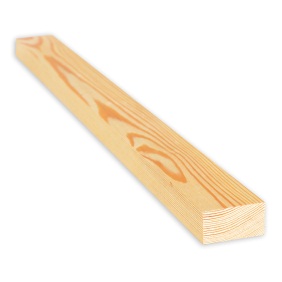 Толщина,ммТолщина,ммШирина, ммШирина, ммШирина, ммДлина,мДлина,мДлина,мСтоимость за метр погонный (м.п.), руб.Стоимость за метр погонный (м.п.), руб.Стоимость за метр погонный (м.п.), руб.Стоимость за метр погонный (м.п.), руб.Стоимость за метр погонный (м.п.), руб.Стоимость за метр погонный (м.п.), руб.Стоимость за метр погонный (м.п.), руб.Стоимость за метр погонный (м.п.), руб.Стоимость за метр погонный (м.п.), руб.Стоимость за метр погонный (м.п.), руб.Стоимость за метр погонный (м.п.), руб.Стоимость за метр погонный (м.п.), руб.Стоимость за метр погонный (м.п.), руб.Стоимость за метр погонный (м.п.), руб.Толщина,ммТолщина,ммШирина, ммШирина, ммШирина, ммДлина,мДлина,мДлина,мЭкстраЭкстраЭкстраЭкстраЭкстраПримаПримаПримаАБАБАБАББСБС15151515152; 2.5; 3; 3.5; 42; 2.5; 3; 3.5; 42; 2.5; 3; 3.5; 4100100100100100858585------20202020202; 2.5; 3; 3.5; 42; 2.5; 3; 3.5; 42; 2.5; 3; 3.5; 4125125125125125105105105------20203030302; 2.5; 3; 3.5; 42; 2.5; 3; 3.5; 42; 2.5; 3; 3.5; 4155155155155155130130130------20204545452; 2.5; 3; 3.5; 42; 2.5; 3; 3.5; 42; 2.5; 3; 3.5; 4220220220220220200200200160160160160--20206060602; 2.5; 3; 3.5; 42; 2.5; 3; 3.5; 42; 2.5; 3; 3.5; 4275275275275275245245245------30303030302; 2.5; 3; 3.5; 42; 2.5; 3; 3.5; 42; 2.5; 3; 3.5; 4180180180180180165165165------30304545452; 2.5; 3; 3.5; 42; 2.5; 3; 3.5; 42; 2.5; 3; 3.5; 4280280280280280255255255205205205205--30306060602; 2.5; 3; 3.5; 42; 2.5; 3; 3.5; 42; 2.5; 3; 3.5; 4350350350350350315315315255255255255--45454545452; 2.5; 3; 3.5; 42; 2.5; 3; 3.5; 42; 2.5; 3; 3.5; 437537537537537534034034023523523523517517545456060602; 2.5; 3; 3.5; 42; 2.5; 3; 3.5; 42; 2.5; 3; 3.5; 4465465465465465420420420335335335335--45457070702; 2.5; 3; 3.5; 42; 2.5; 3; 3.5; 42; 2.5; 3; 3.5; 4565565565565565510510510410410410410-- СУХАЯ обрезная доска (влажность 10-12%) из лиственницы СУХАЯ обрезная доска (влажность 10-12%) из лиственницы СУХАЯ обрезная доска (влажность 10-12%) из лиственницы СУХАЯ обрезная доска (влажность 10-12%) из лиственницы СУХАЯ обрезная доска (влажность 10-12%) из лиственницы СУХАЯ обрезная доска (влажность 10-12%) из лиственницы СУХАЯ обрезная доска (влажность 10-12%) из лиственницы СУХАЯ обрезная доска (влажность 10-12%) из лиственницы СУХАЯ обрезная доска (влажность 10-12%) из лиственницы СУХАЯ обрезная доска (влажность 10-12%) из лиственницы СУХАЯ обрезная доска (влажность 10-12%) из лиственницы СУХАЯ обрезная доска (влажность 10-12%) из лиственницы СУХАЯ обрезная доска (влажность 10-12%) из лиственницы СУХАЯ обрезная доска (влажность 10-12%) из лиственницы СУХАЯ обрезная доска (влажность 10-12%) из лиственницы СУХАЯ обрезная доска (влажность 10-12%) из лиственницы СУХАЯ обрезная доска (влажность 10-12%) из лиственницы СУХАЯ обрезная доска (влажность 10-12%) из лиственницы СУХАЯ обрезная доска (влажность 10-12%) из лиственницы СУХАЯ обрезная доска (влажность 10-12%) из лиственницы СУХАЯ обрезная доска (влажность 10-12%) из лиственницы СУХАЯ обрезная доска (влажность 10-12%) из лиственницы СУХАЯ обрезная доска (влажность 10-12%) из лиственницы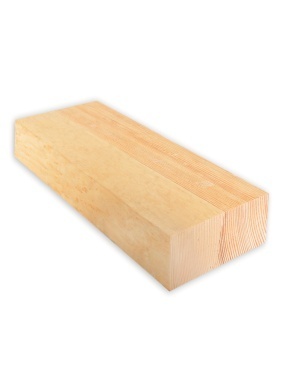 Толщина,ммТолщина,ммШирина, ммШирина, ммШирина, ммШирина, ммШирина, ммДлина,мДлина,мДлина,мДлина,мДлина,мСтоимость за метр кубический (м3), руб.Стоимость за метр кубический (м3), руб.Стоимость за метр кубический (м3), руб.Стоимость за метр кубический (м3), руб.Стоимость за метр кубический (м3), руб.Стоимость за метр кубический (м3), руб.Стоимость за метр кубический (м3), руб.Стоимость за метр кубический (м3), руб.Стоимость за метр кубический (м3), руб.Стоимость за метр кубический (м3), руб.Толщина,ммТолщина,ммШирина, ммШирина, ммШирина, ммШирина, ммШирина, ммДлина,мДлина,мДлина,мДлина,мДлина,м0 сорт0 сорт0 сорт0-1 сорт0-1 сорт0-1 сорт0-1 сорт1-2 сорт1-2 сорт1-2 сорт2020100; 125; 150100; 125; 150100; 125; 150100; 125; 150100; 125; 1502; 2.5; 3; 3.5; 42; 2.5; 3; 3.5; 42; 2.5; 3; 3.5; 42; 2.5; 3; 3.5; 42; 2.5; 3; 3.5; 4от 87 500от 87 500от 87 500от 80 000от 80 000от 80 000от 80 000от 59 500от 59 500от 59 5002525100; 125; 150;100; 125; 150;100; 125; 150;100; 125; 150;100; 125; 150;2; 2.5; 3; 3.5; 42; 2.5; 3; 3.5; 42; 2.5; 3; 3.5; 42; 2.5; 3; 3.5; 42; 2.5; 3; 3.5; 4от 85 000от 85 000от 85 000от 78 500от 78 500от 78 500от 78 500от 59 500от 59 500от 59 5003232100; 125; 150;100; 125; 150;100; 125; 150;100; 125; 150;100; 125; 150;2; 2.5; 3; 3.5; 42; 2.5; 3; 3.5; 42; 2.5; 3; 3.5; 42; 2.5; 3; 3.5; 42; 2.5; 3; 3.5; 4от 85 000от 85 000от 85 000от 78 500от 78 500от 78 500от 78 500от 59 500от 59 500от 59 5005050100; 125; 150; 200100; 125; 150; 200100; 125; 150; 200100; 125; 150; 200100; 125; 150; 2002; 2.5; 3; 3.5; 42; 2.5; 3; 3.5; 42; 2.5; 3; 3.5; 42; 2.5; 3; 3.5; 42; 2.5; 3; 3.5; 4от 85 000от 85 000от 85 000от 78 500от 78 500от 78 500от 78 500от 59 500от 59 500от 59 500Обрезной брус естественной влажности из лиственницыОбрезной брус естественной влажности из лиственницыОбрезной брус естественной влажности из лиственницыОбрезной брус естественной влажности из лиственницыОбрезной брус естественной влажности из лиственницыОбрезной брус естественной влажности из лиственницыОбрезной брус естественной влажности из лиственницыОбрезной брус естественной влажности из лиственницыОбрезной брус естественной влажности из лиственницыОбрезной брус естественной влажности из лиственницыОбрезной брус естественной влажности из лиственницыОбрезной брус естественной влажности из лиственницыОбрезной брус естественной влажности из лиственницыОбрезной брус естественной влажности из лиственницыОбрезной брус естественной влажности из лиственницыОбрезной брус естественной влажности из лиственницыОбрезной брус естественной влажности из лиственницыОбрезной брус естественной влажности из лиственницыОбрезной брус естественной влажности из лиственницыОбрезной брус естественной влажности из лиственницыОбрезной брус естественной влажности из лиственницыОбрезной брус естественной влажности из лиственницыОбрезной брус естественной влажности из лиственницы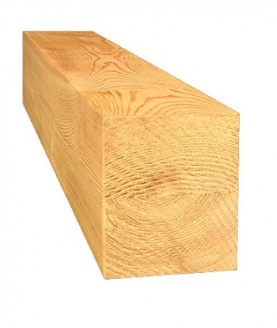 Толщина,ммТолщина,ммШирина, ммШирина, ммШирина, ммШирина, ммШирина, ммДлина,мДлина,мДлина,мДлина,мДлина,мСтоимость за метр кубический (м3), руб.Стоимость за метр кубический (м3), руб.Стоимость за метр кубический (м3), руб.Стоимость за метр кубический (м3), руб.Стоимость за метр кубический (м3), руб.Стоимость за метр кубический (м3), руб.Стоимость за метр кубический (м3), руб.Стоимость за метр кубический (м3), руб.Стоимость за метр кубический (м3), руб.Стоимость за метр кубический (м3), руб.Толщина,ммТолщина,ммШирина, ммШирина, ммШирина, ммШирина, ммШирина, ммДлина,мДлина,мДлина,мДлина,мДлина,м1-3 сорт1-3 сорт1-3 сорт1-3 сорт1-3 сорт1-3 сорт1-3 сорт1-3 сорт1-3 сорт1-3 сорт1001001001001001001002; 3; 42; 3; 42; 3; 42; 3; 42; 3; 4от 40 000от 40 000от 40 000от 40 000от 40 000от 40 000от 40 000от 40 000от 40 000от 40 0001001001501501501501502; 3; 42; 3; 42; 3; 42; 3; 42; 3; 4от 40 000от 40 000от 40 000от 40 000от 40 000от 40 000от 40 000от 40 000от 40 000от 40 0001501501501501501501502; 3; 42; 3; 42; 3; 42; 3; 42; 3; 4от 40 000от 40 000от 40 000от 40 000от 40 000от 40 000от 40 000от 40 000от 40 000от 40 000Погонажные изделияПогонажные изделияПогонажные изделияПогонажные изделияПогонажные изделияПогонажные изделияПогонажные изделияПогонажные изделияПогонажные изделияПогонажные изделияПогонажные изделияПогонажные изделияПогонажные изделияПогонажные изделияПогонажные изделияПогонажные изделияПогонажные изделияПогонажные изделияПогонажные изделияПогонажные изделияПогонажные изделияПогонажные изделияПогонажные изделияРаскладка/Наличник из лиственницыРаскладка/Наличник из лиственницыРаскладка/Наличник из лиственницыРаскладка/Наличник из лиственницыРаскладка/Наличник из лиственницыРаскладка/Наличник из лиственницыРаскладка/Наличник из лиственницыРаскладка/Наличник из лиственницыРаскладка/Наличник из лиственницыРаскладка/Наличник из лиственницыРаскладка/Наличник из лиственницыРаскладка/Наличник из лиственницыРаскладка/Наличник из лиственницыРаскладка/Наличник из лиственницыРаскладка/Наличник из лиственницыРаскладка/Наличник из лиственницыРаскладка/Наличник из лиственницыРаскладка/Наличник из лиственницыРаскладка/Наличник из лиственницыРаскладка/Наличник из лиственницыРаскладка/Наличник из лиственницыРаскладка/Наличник из лиственницыРаскладка/Наличник из лиственницы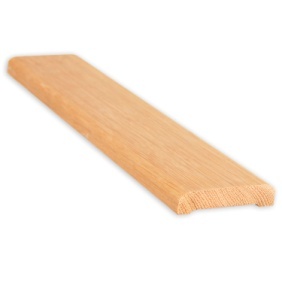 Толщина,ммТолщина,ммШирина, ммШирина, ммШирина, ммДлина,мДлина,мДлина,мСтоимость за метр погонный (м.п.), руб.Стоимость за метр погонный (м.п.), руб.Стоимость за метр погонный (м.п.), руб.Стоимость за метр погонный (м.п.), руб.Стоимость за метр погонный (м.п.), руб.Стоимость за метр погонный (м.п.), руб.Стоимость за метр погонный (м.п.), руб.Стоимость за метр погонный (м.п.), руб.Стоимость за метр погонный (м.п.), руб.Стоимость за метр погонный (м.п.), руб.Стоимость за метр погонный (м.п.), руб.Стоимость за метр погонный (м.п.), руб.Стоимость за метр погонный (м.п.), руб.Стоимость за метр погонный (м.п.), руб.Толщина,ммТолщина,ммШирина, ммШирина, ммШирина, ммДлина,мДлина,мДлина,мЭкстраЭкстраЭкстраЭкстраЭкстраЭкстраПримаПримаПримаАБАБАБАББС10102020202; 2.5; 3; 3.5; 42; 2.5; 3; 3.5; 42; 2.5; 3; 3.5; 490909090909080808065656565-10102525252; 2.5; 3; 3.5; 42; 2.5; 3; 3.5; 42; 2.5; 3; 3.5; 410010010010010010090909075757575-10103030302; 2.5; 3; 3.5; 42; 2.5; 3; 3.5; 42; 2.5; 3; 3.5; 410510510510510510595959580808080-10104040402; 2.5; 3; 3.5; 42; 2.5; 3; 3.5; 42; 2.5; 3; 3.5; 41151151151151151151051051058585858515156565652; 2.5; 3; 3.5; 42; 2.5; 3; 3.5; 42; 2.5; 3; 3.5; 4225225225225225225205205205165165165165-15157575752; 2.5; 3; 3.5; 42; 2.5; 3; 3.5; 42; 2.5; 3; 3.5; 4300300300300300300270270270215215215215-15159090902; 2.5; 3; 3.5; 42; 2.5; 3; 3.5; 42; 2.5; 3; 3.5; 4335335335335335335300300300240240240240-20209595952; 2.5; 3; 3.5; 42; 2.5; 3; 3.5; 42; 2.5; 3; 3.5; 4380380380380380380345345345275275275275-20201201201202; 2.5; 3; 3.5; 42; 2.5; 3; 3.5; 42; 2.5; 3; 3.5; 4480480480480480480430430430345345345345-20201451451452; 2.5; 3; 3.5; 42; 2.5; 3; 3.5; 42; 2.5; 3; 3.5; 4580580580580580580525525525420420420420-Плинтус из лиственницыПлинтус из лиственницыПлинтус из лиственницыПлинтус из лиственницыПлинтус из лиственницыПлинтус из лиственницыПлинтус из лиственницыПлинтус из лиственницыПлинтус из лиственницыПлинтус из лиственницыПлинтус из лиственницыПлинтус из лиственницыПлинтус из лиственницыПлинтус из лиственницыПлинтус из лиственницыПлинтус из лиственницыПлинтус из лиственницыПлинтус из лиственницыПлинтус из лиственницыПлинтус из лиственницыПлинтус из лиственницыПлинтус из лиственницыПлинтус из лиственницы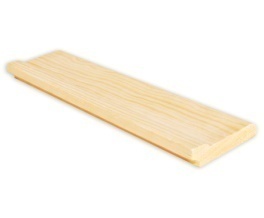 Плинтус напольныйПлинтус напольныйТолщина,ммШирина, ммШирина, ммШирина, ммДлина,мДлина,мДлина,мСтоимость за метр погонный (м.п.), руб.Стоимость за метр погонный (м.п.), руб.Стоимость за метр погонный (м.п.), руб.Стоимость за метр погонный (м.п.), руб.Стоимость за метр погонный (м.п.), руб.Стоимость за метр погонный (м.п.), руб.Стоимость за метр погонный (м.п.), руб.Стоимость за метр погонный (м.п.), руб.Стоимость за метр погонный (м.п.), руб.Стоимость за метр погонный (м.п.), руб.Стоимость за метр погонный (м.п.), руб.Стоимость за метр погонный (м.п.), руб.Стоимость за метр погонный (м.п.), руб.Стоимость за метр погонный (м.п.), руб.Плинтус напольныйПлинтус напольныйТолщина,ммШирина, ммШирина, ммШирина, ммДлина,мДлина,мДлина,мЭкстраЭкстраЭкстраЭкстраЭкстраЭкстраПримаПримаПримаАБАБАБАББСПлинтус напольныйПлинтус напольный204545452; 2.5; 3; 3.5; 42; 2.5; 3; 3.5; 42; 2.5; 3; 3.5; 422522522522522522520020020016016016016095Плинтус напольныйПлинтус напольный206565652; 2.5; 3; 3.5; 42; 2.5; 3; 3.5; 42; 2.5; 3; 3.5; 4350350350350350350315315315250250250250150Плинтус потолочный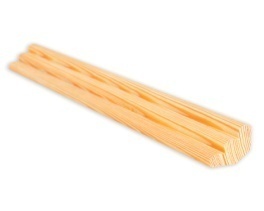 Плинтус потолочныйТолщина,ммШирина, ммШирина, ммШирина, ммДлина,мДлина,мДлина,мСтоимость за метр погонный (м.п.), руб.Стоимость за метр погонный (м.п.), руб.Стоимость за метр погонный (м.п.), руб.Стоимость за метр погонный (м.п.), руб.Стоимость за метр погонный (м.п.), руб.Стоимость за метр погонный (м.п.), руб.Стоимость за метр погонный (м.п.), руб.Стоимость за метр погонный (м.п.), руб.Стоимость за метр погонный (м.п.), руб.Стоимость за метр погонный (м.п.), руб.Стоимость за метр погонный (м.п.), руб.Стоимость за метр погонный (м.п.), руб.Стоимость за метр погонный (м.п.), руб.Стоимость за метр погонный (м.п.), руб.Плинтус потолочныйПлинтус потолочныйТолщина,ммШирина, ммШирина, ммШирина, ммДлина,мДлина,мДлина,мЭкстраЭкстраЭкстраЭкстраЭкстраЭкстраПримаПримаПримаАБАБАБАББСПлинтус потолочныйПлинтус потолочный184040402; 2.5; 3; 3.5; 42; 2.5; 3; 3.5; 42; 2.5; 3; 3.5; 422522522522522522520020020016016016016095Уголок из лиственницыУголок из лиственницыУголок из лиственницыУголок из лиственницыУголок из лиственницыУголок из лиственницыУголок из лиственницыУголок из лиственницыУголок из лиственницыУголок из лиственницыУголок из лиственницыУголок из лиственницыУголок из лиственницыУголок из лиственницыУголок из лиственницыУголок из лиственницыУголок из лиственницыУголок из лиственницыУголок из лиственницыУголок из лиственницыУголок из лиственницыУголок из лиственницыУголок из лиственницы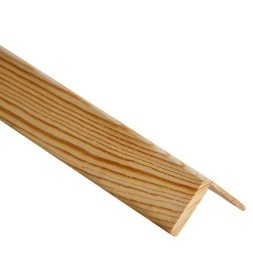 Толщина,ммТолщина,ммШирина, ммШирина, ммШирина, ммДлина,мДлина,мДлина,мДлина,мСтоимость за метр погонный (м.п.), руб.Стоимость за метр погонный (м.п.), руб.Стоимость за метр погонный (м.п.), руб.Стоимость за метр погонный (м.п.), руб.Стоимость за метр погонный (м.п.), руб.Стоимость за метр погонный (м.п.), руб.Стоимость за метр погонный (м.п.), руб.Стоимость за метр погонный (м.п.), руб.Стоимость за метр погонный (м.п.), руб.Стоимость за метр погонный (м.п.), руб.Стоимость за метр погонный (м.п.), руб.Стоимость за метр погонный (м.п.), руб.Толщина,ммТолщина,ммШирина, ммШирина, ммШирина, ммДлина,мДлина,мДлина,мДлина,мЭкстраЭкстраЭкстраЭкстраПримаПримаПримаАБАБАБАББС20202020202; 2.5; 3; 3.5; 42; 2.5; 3; 3.5; 42; 2.5; 3; 3.5; 42; 2.5; 3; 3.5; 41551551551551351351351151151151156030303030302; 2.5; 3; 3.5; 42; 2.5; 3; 3.5; 42; 2.5; 3; 3.5; 42; 2.5; 3; 3.5; 42252252252251951951951651651651658545454545452; 2.5; 3; 3.5; 42; 2.5; 3; 3.5; 42; 2.5; 3; 3.5; 42; 2.5; 3; 3.5; 4500500500500425425425360360360360185Клееные изделияКлееные изделияКлееные изделияКлееные изделияКлееные изделияКлееные изделияКлееные изделияКлееные изделияКлееные изделияКлееные изделияКлееные изделияКлееные изделияКлееные изделияКлееные изделияКлееные изделияКлееные изделияКлееные изделияКлееные изделияКлееные изделияКлееные изделияКлееные изделияКлееные изделияКлееные изделияКлееный брус из лиственницыКлееный брус из лиственницыКлееный брус из лиственницыКлееный брус из лиственницыКлееный брус из лиственницыКлееный брус из лиственницыКлееный брус из лиственницыКлееный брус из лиственницыКлееный брус из лиственницыКлееный брус из лиственницыКлееный брус из лиственницыКлееный брус из лиственницыКлееный брус из лиственницыКлееный брус из лиственницыКлееный брус из лиственницыКлееный брус из лиственницыКлееный брус из лиственницыКлееный брус из лиственницыКлееный брус из лиственницыКлееный брус из лиственницыКлееный брус из лиственницыКлееный брус из лиственницыКлееный брус из лиственницы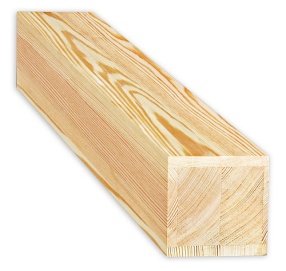 Толщина,ммТолщина,ммШирина, ммШирина, ммШирина, ммДлина,мДлина,мДлина,мДлина,мСтоимость за метр погонный (м.п.), руб.Стоимость за метр погонный (м.п.), руб.Стоимость за метр погонный (м.п.), руб.Стоимость за метр погонный (м.п.), руб.Стоимость за метр погонный (м.п.), руб.Стоимость за метр погонный (м.п.), руб.Стоимость за метр погонный (м.п.), руб.Стоимость за метр погонный (м.п.), руб.Стоимость за метр погонный (м.п.), руб.Стоимость за метр погонный (м.п.), руб.Стоимость за метр погонный (м.п.), руб.Стоимость за метр погонный (м.п.), руб.Толщина,ммТолщина,ммШирина, ммШирина, ммШирина, ммДлина,мДлина,мДлина,мДлина,мСращенныйСращенныйСращенныйЭкстраЭкстраЭкстраЭкстраЭкстраЭкстраЭкстраЭкстраЭкстра80808080801-91-91-91-9СращенныйСращенныйСращенныйот 1600от 1600от 1600от 1600от 1600от 1600от 1600от 1600от 16001001001001001001-91-91-91-9СращенныйСращенныйСращенныйот 2500от 2500от 2500от 2500от 2500от 2500от 2500от 2500от 25001001001501501501-91-91-91-9СращенныйСращенныйСращенныйот 3750от 3750от 3750от 3750от 3750от 3750от 3750от 3750от 37501001002002002001-91-91-91-9СращенныйСращенныйСращенныйот 5 000от 5 000от 5 000от 5 000от 5 000от 5 000от 5 000от 5 000от 5 0001501501501501501-91-91-91-9СращенныйСращенныйСращенный от 5625 от 5625 от 5625 от 5625 от 5625 от 5625 от 5625 от 5625 от 56251501502002002001-91-91-91-9СращенныйСращенныйСращенныйот 7500от 7500от 7500от 7500от 7500от 7500от 7500от 7500от 75002002002002002001-91-91-91-9СращенныйСращенныйСращенныйот 10000от 10000от 10000от 10000от 10000от 10000от 10000от 10000от 1000080808080801-41-41-41-4Цельно-ламельныйЦельно-ламельныйЦельно-ламельныйцена по запросуцена по запросуцена по запросуцена по запросуцена по запросуцена по запросуцена по запросуцена по запросуцена по запросу1001001001001001-41-41-41-4Цельно-ламельныйЦельно-ламельныйЦельно-ламельныйцена по запросуцена по запросуцена по запросуцена по запросуцена по запросуцена по запросуцена по запросуцена по запросуцена по запросу1001001501501501-41-41-41-4Цельно-ламельныйЦельно-ламельныйЦельно-ламельныйцена по запросуцена по запросуцена по запросуцена по запросуцена по запросуцена по запросуцена по запросуцена по запросуцена по запросу1001002002002001-41-41-41-4Цельно-ламельныйЦельно-ламельныйЦельно-ламельныйцена по запросуцена по запросуцена по запросуцена по запросуцена по запросуцена по запросуцена по запросуцена по запросуцена по запросу1501501501501501-41-41-41-4Цельно-ламельныйЦельно-ламельныйЦельно-ламельныйцена по запросуцена по запросуцена по запросуцена по запросуцена по запросуцена по запросуцена по запросуцена по запросуцена по запросу1501502002002001-41-41-41-4Цельно-ламельныйЦельно-ламельныйЦельно-ламельныйцена по запросуцена по запросуцена по запросуцена по запросуцена по запросуцена по запросуцена по запросуцена по запросуцена по запросу2002002002002001-41-41-41-4Цельно-ламельныйЦельно-ламельныйЦельно-ламельныйцена по запросуцена по запросуцена по запросуцена по запросуцена по запросуцена по запросуцена по запросуцена по запросуцена по запросуВозможно изготовление индивидуальных размеров сечением более 200*200 мм +Возможно изготовление индивидуальных размеров сечением более 200*200 мм +Возможно изготовление индивидуальных размеров сечением более 200*200 мм +Возможно изготовление индивидуальных размеров сечением более 200*200 мм +Возможно изготовление индивидуальных размеров сечением более 200*200 мм +Возможно изготовление индивидуальных размеров сечением более 200*200 мм +Возможно изготовление индивидуальных размеров сечением более 200*200 мм +Возможно изготовление индивидуальных размеров сечением более 200*200 мм +Возможно изготовление индивидуальных размеров сечением более 200*200 мм +Возможно изготовление индивидуальных размеров сечением более 200*200 мм +Возможно изготовление индивидуальных размеров сечением более 200*200 мм +Возможно изготовление индивидуальных размеров сечением более 200*200 мм +Возможно изготовление индивидуальных размеров сечением более 200*200 мм +Возможно изготовление индивидуальных размеров сечением более 200*200 мм +Возможно изготовление индивидуальных размеров сечением более 200*200 мм +Возможно изготовление индивидуальных размеров сечением более 200*200 мм +Возможно изготовление индивидуальных размеров сечением более 200*200 мм +Возможно изготовление индивидуальных размеров сечением более 200*200 мм +Возможно изготовление индивидуальных размеров сечением более 200*200 мм +Возможно изготовление индивидуальных размеров сечением более 200*200 мм +Возможно изготовление индивидуальных размеров сечением более 200*200 мм +Мебельный щит из лиственницыМебельный щит из лиственницыМебельный щит из лиственницыМебельный щит из лиственницыМебельный щит из лиственницыМебельный щит из лиственницыМебельный щит из лиственницыМебельный щит из лиственницыМебельный щит из лиственницыМебельный щит из лиственницыМебельный щит из лиственницыМебельный щит из лиственницыМебельный щит из лиственницыМебельный щит из лиственницыМебельный щит из лиственницыМебельный щит из лиственницыМебельный щит из лиственницыМебельный щит из лиственницыМебельный щит из лиственницыМебельный щит из лиственницыМебельный щит из лиственницыМебельный щит из лиственницыМебельный щит из лиственницы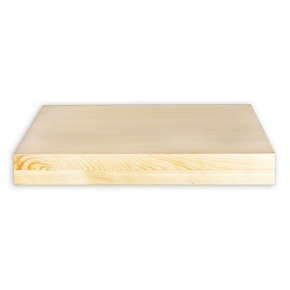 Толщина,ммТолщина,ммТолщина,ммШирина, ммШирина, ммДлина,мДлина,мДлина,мДлина,мСтоимость за метр квадратный (м2), руб.Стоимость за метр квадратный (м2), руб.Стоимость за метр квадратный (м2), руб.Стоимость за метр квадратный (м2), руб.Стоимость за метр квадратный (м2), руб.Стоимость за метр квадратный (м2), руб.Стоимость за метр квадратный (м2), руб.Стоимость за метр квадратный (м2), руб.Стоимость за метр квадратный (м2), руб.Стоимость за метр квадратный (м2), руб.Стоимость за метр квадратный (м2), руб.Стоимость за метр квадратный (м2), руб.Толщина,ммТолщина,ммТолщина,ммШирина, ммШирина, ммДлина,мДлина,мДлина,мДлина,мСращенныйСращенныйСращенныйЭкстраЭкстраЭкстраЭкстраЭкстраАБАБАБАБ202020150-600150-6001-61-61-61-6СращенныйСращенныйСращенный---------404040150-600150-6001-61-61-61-6СращенныйСращенныйСращенный---------505050150-600150-6001-61-61-61-6СращенныйСращенныйСращенный---------202020150-600150-6001-41-41-41-4Цельно-ламельныйЦельно-ламельныйЦельно-ламельныйот 3900от 3900от 3900от 3900от 3900от 2700от 2700от 2700от 2700404040150-600150-6001-41-41-41-4Цельно-ламельныйЦельно-ламельныйЦельно-ламельныйот 7800от 7800от 7800от 7800от 7800от 5400от 5400от 5400от 5400505050150-600150-6001-41-41-41-4Цельно-ламельныйЦельно-ламельныйЦельно-ламельныйот 10000от 10000от 10000от 10000от 10000от 6750от 6750от 6750от 6750Возможно изготовление индивидуальных размеровВозможно изготовление индивидуальных размеровВозможно изготовление индивидуальных размеровВозможно изготовление индивидуальных размеровВозможно изготовление индивидуальных размеровВозможно изготовление индивидуальных размеровВозможно изготовление индивидуальных размеровВозможно изготовление индивидуальных размеровВозможно изготовление индивидуальных размеровВозможно изготовление индивидуальных размеровВозможно изготовление индивидуальных размеровВозможно изготовление индивидуальных размеровВозможно изготовление индивидуальных размеровВозможно изготовление индивидуальных размеровВозможно изготовление индивидуальных размеровВозможно изготовление индивидуальных размеровВозможно изготовление индивидуальных размеровВозможно изготовление индивидуальных размеровВозможно изготовление индивидуальных размеровВозможно изготовление индивидуальных размеровВозможно изготовление индивидуальных размеровДекоративные балки (сращенные) из лиственницыДекоративные балки (сращенные) из лиственницыДекоративные балки (сращенные) из лиственницыДекоративные балки (сращенные) из лиственницыДекоративные балки (сращенные) из лиственницыДекоративные балки (сращенные) из лиственницыДекоративные балки (сращенные) из лиственницыДекоративные балки (сращенные) из лиственницыДекоративные балки (сращенные) из лиственницыДекоративные балки (сращенные) из лиственницыДекоративные балки (сращенные) из лиственницыДекоративные балки (сращенные) из лиственницыДекоративные балки (сращенные) из лиственницыДекоративные балки (сращенные) из лиственницыДекоративные балки (сращенные) из лиственницыДекоративные балки (сращенные) из лиственницыДекоративные балки (сращенные) из лиственницыДекоративные балки (сращенные) из лиственницыДекоративные балки (сращенные) из лиственницыДекоративные балки (сращенные) из лиственницыДекоративные балки (сращенные) из лиственницыДекоративные балки (сращенные) из лиственницыДекоративные балки (сращенные) из лиственницы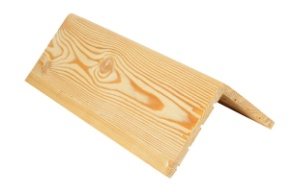 Размер, ммРазмер, ммРазмер, ммРазмер, ммРазмер, ммДлина,мДлина,мДлина,мДлина,мСтоимость за метр погонный (м.п.), руб.Стоимость за метр погонный (м.п.), руб.Стоимость за метр погонный (м.п.), руб.Стоимость за метр погонный (м.п.), руб.Стоимость за метр погонный (м.п.), руб.Стоимость за метр погонный (м.п.), руб.Стоимость за метр погонный (м.п.), руб.Стоимость за метр погонный (м.п.), руб.Стоимость за метр погонный (м.п.), руб.Стоимость за метр погонный (м.п.), руб.Стоимость за метр погонный (м.п.), руб.Стоимость за метр погонный (м.п.), руб.Размер, ммРазмер, ммРазмер, ммРазмер, ммРазмер, ммДлина,мДлина,мДлина,мДлина,мГ-образнаябалкаГ-образнаябалкаГ-образнаябалкаЭкстраЭкстраЭкстраЭкстраЭкстраЭкстраЭкстраЭкстраЭкстра75*7575*7575*7575*7575*751-91-91-91-9Г-образнаябалкаГ-образнаябалкаГ-образнаябалкацена по запросуцена по запросуцена по запросуцена по запросуцена по запросуцена по запросуцена по запросуцена по запросуцена по запросу100*100100*100100*100100*100100*1001-91-91-91-9Г-образнаябалкаГ-образнаябалкаГ-образнаябалкацена по запросуцена по запросуцена по запросуцена по запросуцена по запросуцена по запросуцена по запросуцена по запросуцена по запросу120*120120*120120*120120*120120*1201-91-91-91-9Г-образнаябалкаГ-образнаябалкаГ-образнаябалкацена по запросуцена по запросуцена по запросуцена по запросуцена по запросуцена по запросуцена по запросуцена по запросуцена по запросу150*150150*150150*150150*150150*1501-91-91-91-9Г-образнаябалкаГ-образнаябалкаГ-образнаябалкацена по запросуцена по запросуцена по запросуцена по запросуцена по запросуцена по запросуцена по запросуцена по запросуцена по запросу200*200200*200200*200200*200200*2001-91-91-91-9Г-образнаябалкаГ-образнаябалкаГ-образнаябалкацена по запросуцена по запросуцена по запросуцена по запросуцена по запросуцена по запросуцена по запросуцена по запросуцена по запросу300*300300*300300*300300*300300*3001-91-91-91-9Г-образнаябалкаГ-образнаябалкаГ-образнаябалкацена по запросуцена по запросуцена по запросуцена по запросуцена по запросуцена по запросуцена по запросуцена по запросуцена по запросу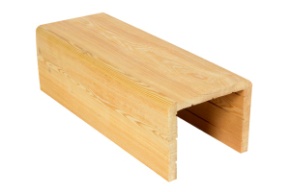 75*75*7575*75*7575*75*7575*75*7575*75*751-91-91-91-9П-образнаябалкаП-образнаябалкаП-образнаябалкацена по запросуцена по запросуцена по запросуцена по запросуцена по запросуцена по запросуцена по запросуцена по запросуцена по запросу75*100*7575*100*7575*100*7575*100*7575*100*751-91-91-91-9П-образнаябалкаП-образнаябалкаП-образнаябалкацена по запросуцена по запросуцена по запросуцена по запросуцена по запросуцена по запросуцена по запросуцена по запросуцена по запросу100*100*100100*100*100100*100*100100*100*100100*100*1001-91-91-91-9П-образнаябалкаП-образнаябалкаП-образнаябалкацена по запросуцена по запросуцена по запросуцена по запросуцена по запросуцена по запросуцена по запросуцена по запросуцена по запросу100*120*100100*120*100100*120*100100*120*100100*120*1001-91-91-91-9П-образнаябалкаП-образнаябалкаП-образнаябалкацена по запросуцена по запросуцена по запросуцена по запросуцена по запросуцена по запросуцена по запросуцена по запросуцена по запросу100*150*100100*150*100100*150*100100*150*100100*150*1001-91-91-91-9П-образнаябалкаП-образнаябалкаП-образнаябалкацена по запросуцена по запросуцена по запросуцена по запросуцена по запросуцена по запросуцена по запросуцена по запросуцена по запросу150*150*150150*150*150150*150*150150*150*150150*150*1501-91-91-91-9П-образнаябалкаП-образнаябалкаП-образнаябалкацена по запросуцена по запросуцена по запросуцена по запросуцена по запросуцена по запросуцена по запросуцена по запросуцена по запросу150*200*150150*200*150150*200*150150*200*150150*200*1501-91-91-91-9П-образнаябалкаП-образнаябалкаП-образнаябалкацена по запросуцена по запросуцена по запросуцена по запросуцена по запросуцена по запросуцена по запросуцена по запросуцена по запросу200*200*200200*200*200200*200*200200*200*200200*200*2001-91-91-91-9П-образнаябалкаП-образнаябалкаП-образнаябалкацена по запросуцена по запросуцена по запросуцена по запросуцена по запросуцена по запросуцена по запросуцена по запросуцена по запросу200*300*200200*300*200200*300*200200*300*200200*300*2001-91-91-91-9П-образнаябалкаП-образнаябалкаП-образнаябалкацена по запросуцена по запросуцена по запросуцена по запросуцена по запросуцена по запросуцена по запросуцена по запросуцена по запросу300*300*300300*300*300300*300*300300*300*300300*300*3001-91-91-91-9П-образнаябалкаП-образнаябалкаП-образнаябалкацена по запросуцена по запросуцена по запросуцена по запросуцена по запросуцена по запросуцена по запросуцена по запросуцена по запросу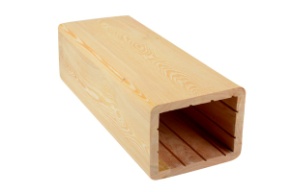 100*100*100*100100*100*100*100100*100*100*100100*100*100*100100*100*100*1001-91-91-91-9КолоннаКолоннаКолоннацена по запросуцена по запросуцена по запросуцена по запросуцена по запросуцена по запросуцена по запросуцена по запросуцена по запросу100*120*100*120100*120*100*120100*120*100*120100*120*100*120100*120*100*1201-91-91-91-9КолоннаКолоннаКолоннацена по запросуцена по запросуцена по запросуцена по запросуцена по запросуцена по запросуцена по запросуцена по запросуцена по запросу100*150*100*150100*150*100*150100*150*100*150100*150*100*150100*150*100*1501-91-91-91-9КолоннаКолоннаКолоннацена по запросуцена по запросуцена по запросуцена по запросуцена по запросуцена по запросуцена по запросуцена по запросуцена по запросу150*150*150*150150*150*150*150150*150*150*150150*150*150*150150*150*150*1501-91-91-91-9КолоннаКолоннаКолоннацена по запросуцена по запросуцена по запросуцена по запросуцена по запросуцена по запросуцена по запросуцена по запросуцена по запросу150*200*150*200150*200*150*200150*200*150*200150*200*150*200150*200*150*2001-91-91-91-9КолоннаКолоннаКолоннацена по запросуцена по запросуцена по запросуцена по запросуцена по запросуцена по запросуцена по запросуцена по запросуцена по запросу200*200*200*200200*200*200*200200*200*200*200200*200*200*200200*200*200*2001-91-91-91-9КолоннаКолоннаКолоннацена по запросуцена по запросуцена по запросуцена по запросуцена по запросуцена по запросуцена по запросуцена по запросуцена по запросу200*300*200*300200*300*200*300200*300*200*300200*300*200*300200*300*200*3001-91-91-91-9КолоннаКолоннаКолоннацена по запросуцена по запросуцена по запросуцена по запросуцена по запросуцена по запросуцена по запросуцена по запросуцена по запросу300*300*300*300300*300*300*300300*300*300*300300*300*300*300300*300*300*3001-91-91-91-9КолоннаКолоннаКолоннацена по запросуцена по запросуцена по запросуцена по запросуцена по запросуцена по запросуцена по запросуцена по запросуцена по запросуВозможно изготовление индивидуальных размеровВозможно изготовление индивидуальных размеровВозможно изготовление индивидуальных размеровВозможно изготовление индивидуальных размеровВозможно изготовление индивидуальных размеровВозможно изготовление индивидуальных размеровВозможно изготовление индивидуальных размеровВозможно изготовление индивидуальных размеровВозможно изготовление индивидуальных размеровВозможно изготовление индивидуальных размеровВозможно изготовление индивидуальных размеровВозможно изготовление индивидуальных размеровВозможно изготовление индивидуальных размеровВозможно изготовление индивидуальных размеровВозможно изготовление индивидуальных размеровВозможно изготовление индивидуальных размеровВозможно изготовление индивидуальных размеровВозможно изготовление индивидуальных размеровВозможно изготовление индивидуальных размеровВозможно изготовление индивидуальных размеровВозможно изготовление индивидуальных размеров